Hemşirelik Haftası Etkinlikleri Materyal Tasarım SergisiFakültemiz öğretim elemanlarından Öğr. Gör. Raziye Engin tarafından verilen öğretim teknolojileri ve materyal tasarım dersinde oluşturulan materyallere ait "Materyal Tasarım Sergisi" fakültemiz binasında bulunan Zengin Salonun da sergilenmiştir.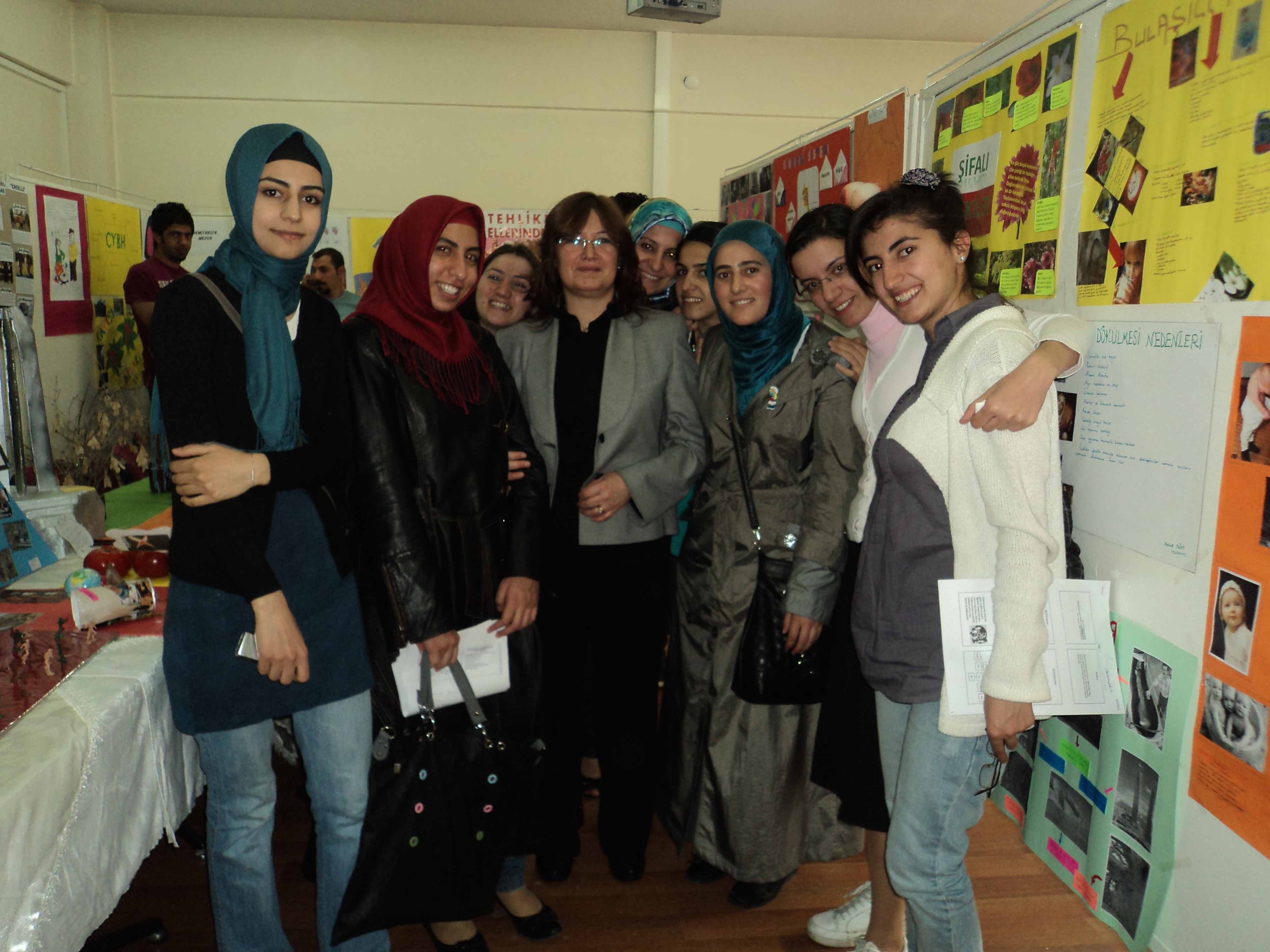 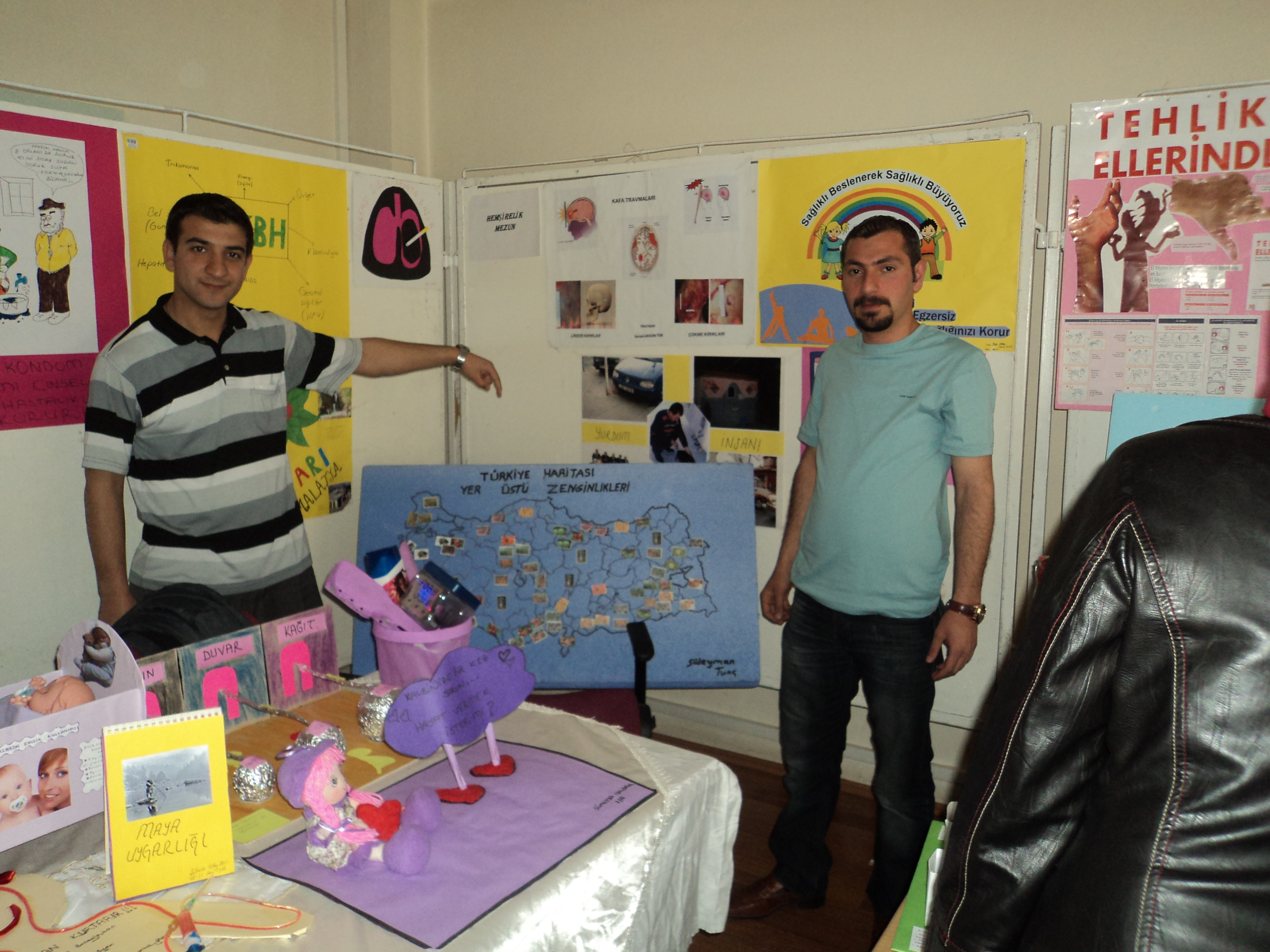 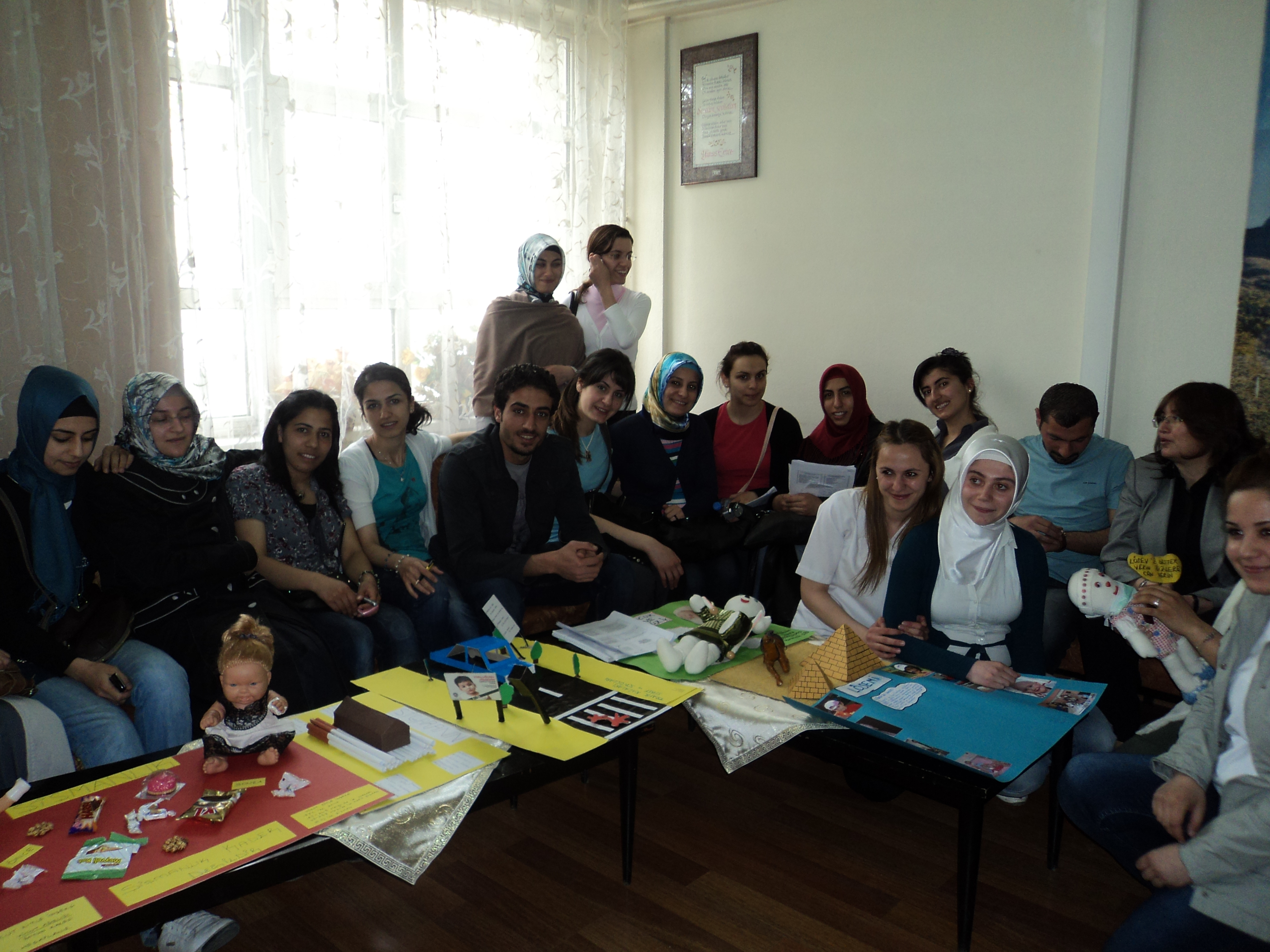 